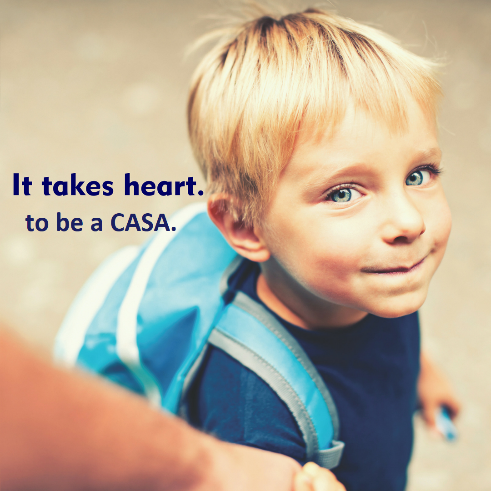 					CHILD’S PICTUREMONTANA FIRST JUDICIAL DISTRICT COURT, LEWIS AND CLARK COUNTYI,       was appointed as the CASA/GAL to this case on      .CHILD’S DATE OF BIRTH:     	 	 AGE:      REMOVED FROM HOME:      	  	   PLACED WITH SIBLINGS:  Yes    No NUMBER OF PLACEMENTS:      		   IN ORIGINAL SCHOOL:  Yes  No		   PRESUMED ICWA:  Yes   No 		   CONFIRMED ICWA:  Yes  No		CHILD IS CONFIRMED TO BE A MEMBER OR ELIGIBLE TO BE A MEMBER OF THE  (Tribe Name) TRIBE:  Not ApplicableChild has been in foster/kinship care for 18 months, a total of 552 days. PERSONS INTERVIEWED, RELATIONSHIP TO SUBJECT AND DATE OF CONTACT:Jane Doe,			Birth Mother		   January 22, 2018	RECORDS REVIEWED: HISTORY:Keep the case history section brief, perhaps one or two short paragraphs summarizing the reason for removalUPDATE ON CHILD:Childcare/Preschool Extra-Curricular Activities Relationships Visitation Education Medical Needs & Therapy PlacementPermanency CHILD’S EXPRESSED WISHES: (If age appropriate)Child’s name has chosen to communicate with the court (choose one):	 through the attached letter through the Guardian ad Litem, he/she has stated “ ….” In person, “child’s name will be in court during this proceeding”.	 has chosen not to communicate with the court MOTHER’S PROGRESS: Mother’s Name: FATHER’S PROGRESS: Father’s Name: ASSESSMENT: ISSUES THAT NEED ADDRESSED: RECOMMENDATION: That Temporary Legal Custody be extended an additional 6 months. That overnights start with parents as soon as possible and trial home visit can begin.Foster placement (should child remain in current foster placement)The child has been in foster care for       of 22 months and the Permanency goal should be      .Respectively submitted this 1st day of January, 2019,            _______________________________________                  ______________________ADVOCATE NAME, CASA/GAL				DATE			_________________________________________		_______________________PAMELA YOUNG, ADVOCATE SUPERVISOR		DATE			COPIES DISTRIBUTED TO: Name, DN Judge   Name, Child’s AttorneyName, Father’s AttorneyName, Mother’s AttorneyName, Child Protection SpecialistName, Deputy County AttorneyPamela Young, Co-Executive Director CASAIn the Matter of))No. ADN 2019- 001BOBBY SMITH ,)))REPORT OF THE CASA ADVOCATE/ GUARDIAN AD LITEMA Youth In Need of Care))18 MONTH -       HEARINGDate: July 28, 2018